Tips on Buying Children's Jewelryby Maegan CrandallA tiny beaded bracelet on a baby's wrist is one of the cutest sights on earth. Children's jewelry is one of the best ways to dress up your kids or allow them to dress up themselves. Children's jewelry is available in many different styles, from designer jewelry that is perfect for weddings and special events to costume jewelry that is great for everyday wear. When buying kids' jewelry, it is important to consider several factors. Our tips on size, style and materials will help you select baby jewelry and jewelry for children that will last, fit and look great for years.Buying Children's Jewelry: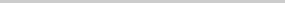 Rings: Rings are fun for children and babies because they are generally easy to wear and add a lot of shine to outfits. Sterling silver and gold children's rings in the designer jewelry category will last a long time, and some pieces of kids' jewelry are also made of durable stainless steel and titanium. Costume jewelry will be right for many occasions, especially since many babies and young children will quickly outgrow rings.Bracelets: Children's bracelets are adorable and make a perfect jewelry gift. Bracelets for children are available in many different styles. Cuff bracelets made of silver or shiny platinum are often decorated with phrases, hearts or gems. Link-style baby jewelry can be decorated with tiny keepsake charms. You may even find children's bracelets made of leather, nylon or canvas; these bracelets are perfect for older children.Necklaces: Necklaces are good for school-age children, but many styles should be avoided on babies and young children because they may pose a choking hazard. Elastic necklaces are best for younger children. Silver and gold chains with pretty or fun pendants are great for older children. Necklaces are perfect for flower girls; consider purchasing children's jewelry that matches the bride's jewelry selections.Headbands: Headbands are not always thought of as jewelry, but they add a lot to a baby outfit or little girl's ensemble. Cloth and elastic headbands with flowers and lace are perfect for spring and summer events. Stiff headbands made of plastic or metal are good for older children and keep your little girl's hair in place.Earrings: Many parents choose to pierce their child's ears at a young age, and many young girls request pierced ears as well. Clip-on earrings are also available for children. Consider children's earrings with novelty shapes or shiny gemstones. Petite earrings are best for babies and young children.Sets: Children's jewelry sets are a good way to purchase matching pieces on a budget. Choose from jewelry sets with matching necklaces, bracelets, earrings, rings and hair accessories. Children's jewelry sets make great gifts.http://www.overstock.com/guides/tips-on-buying-childrens-jewelryTips Membeli Perhiasan Anakoleh Maegan CrandallSebuah gelang manik kecil pada pergelangan tangan bayi adalah salah satu pemandangan paling manis di bumi. Perhiasan anak adalah salah satu pilihan terbaik untuk mendandani anak-anak Anda maupun untuk mereka gunakan berdandan sendiri. Perhiasan anak tersedia dalam berbagai gaya, dari perhiasan desainer yang sempurna untuk acara pernikahan dan acara-acara khusus, hingga perhiasan imitasi yang sesuai untuk dipakai sehari-hari. Ketika membeli perhiasan anak, penting untuk mempertimbangkan beberapa faktor. Tips-tips kami seputar ukuran, gaya dan bahan perhiasan akan membantu Anda dalam memilih perhiasan untuk bayi dan perhiasan untuk anak yang akan tetap awet, cocok dan tampak keren hingga bertahun-tahun.Membeli Perhiasan Anak:1. Cincin: Cincin sangat menarik untuk dikenakan anak-anak dan bayi karena pada umumnya cincin mudah dipakai dan menambah kilau pada penampilan. Cincin perak dan emas untuk anak dalam kategori perhiasan desainer dapat bertahan lama, dan beberapa perhiasan anak juga terbuat dari stainless steel dan titanium yang tahan lama. Perhiasan imitasi akan tepat untuk berbagai kesempatan, terutama karena bayi dan anak-anak pada umumnya akan cepat tumbuh dan segera menanggalkan cincinnya.2. Gelang: Gelang anak adalah hadiah perhiasan yang menggemaskan dan sempurna. Gelang untuk anak tersedia dalam berbagai style. Gelang cuff, terbuat dari perak atau platinum mengkilap yang seringkali dihiasi dengan frasa, hati atau permata. Perhiasan Link-style dapat dihiasi dengan jimat kecil. Anda bahkan dapat menemukan gelang anak yang terbuat dari kulit, nilon atau kanvas; gelang tersebut akan cocok untuk anak-anak yang lebih dewasa.3. Kalung: Kalung sangat cocok untuk anak-anak usia sekolah, tapi beberapa style harus dihindari pada bayi dan anak-anak karena dapat menimbulkan bahaya tersedak. Kalung elastis adalah pilihan terbaik untuk anak-anak yang masih kecil. Kalung perak dan emas berbentuk rantai dengan liontin yang cantik dan lucu sangat cocok untuk anak-anak yang lebih dewasa. Kalung sangatlah sempurna untuk anak-anak pendamping pengantin wanita; mempertimbangkan membeli perhiasan anak yang sesuai dengan pilihan perhiasan pengantin wanita.4. Bando: Bando sering tidak dianggap sebagai perhiasan, tetapi dapat sangat memperkaya penampilan bayi atau anak-anak. Bando kain dan elastis dengan bunga dan renda sangat cocok untuk acara-acara musim semi dan musim panas. Bando kaku yang terbuat dari plastik atau logam lebih cocok untuk anak-anak yang lebih dewasa dan menjaga rambut mereka tetap rapi.5. Anting: Banyak orang tua memilih untuk menindik telinga anak mereka di usia dini, dan bahkan banyak juga gadis remaja yang meminta ditindik telinganya. Sakarang, anting clip-on juga tersedia untuk anak-anak. Pertimbangkan pemilihan anting anak-anak dengan bentuk yang baru atau batu permata mengkilap. Anting mungil adalah pilihan terbaik untuk bayi dan anak-anak.6. Set perhiasan: Membeli set perhiasan untuk anak adalah cara terbaik untuk mendapatkan style yang padan bila sesuai dengan anggaran. Pilihlah set perhiasan dengan kalung, gelang, anting-anting, cincin dan aksesoris rambut yang cocok satu sama lain. Set perhiasan anak adalah hadiah yang sempurna.